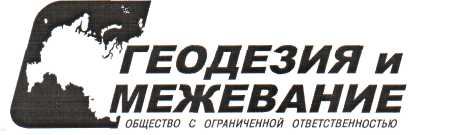 ГЕНЕРАЛЬНЫЙ ПЛАН ЧЕНЦОВСКОГО СЕЛЬСКОГО ПОСЕЛЕНИЯСУСАНИНСКОГО МУНИЦИПАЛЬНОГО РАЙОНА КОСТРОМСКОЙ  ОБЛАСТИТОМ IIГенеральный план Ченцовского сельского поселения.Часть IПоложение о территориальном планировании.Генеральный директор						И.П. ГубочкинГАП									В.В. БогородицкийОтветственный исполнитель					Р.Н. ШатровЯрославль 2011Состав проекта генерального плана Ченцовского сельского поселенияПеречень графических материалов, разработанных в составе генерального плана Ченцовского сельского поселенияДСП – для служебного пользованияАвторский коллективГЛАВА I  ВЕДЕНИЕ	Разработка проекта Генерального плана Ченцовского сельского поселения велась Согласно муниципальному контракту № 6 от 18 мая 2011г.	Площадь территории Ченцовского сельского поселения - 99,78 км2. Административным центром Ченцовского сельского поселения Костромской области является с. Ченцово.	Численность населения на 01.01.2011г.– 909 чел.В состав территории сельского поселения входят 33 населенных пунктов.	       	Генеральный план Ченцовского сельского поселения Сусанинского муниципального района Костромской области выполнен в соответствии со следующими законодательными и нормативными документами: Градостроительный кодекс РФ №190-Ф3 от 29.12.2004 г.;Земельный кодекс РФ №136-Ф3 от 25.10.2001 г.;Закон РФ №131-Ф3 от 06.10.2003 г. «Об общих принципах организации местного самоуправления в Российской Федерации»;Закон №140-4-3КО Костромской области «О схеме территориального планирования Костромской области» от 28.05.2007г.;Постановление Администрацией Костромская области № 11-а от 15.01.2008г., «Об утверждении состава и содержание карт (схем), входящих в состав документов генерального плана поселения, городского округа и состава содержания карт (схем), входящих в состав обосновывающих материалов документов генерального плана поселения, городского округа муниципальных образований Костромской области»;Закон Костромской области от 30.12.2004 г. №237-3КО «О статусе и границах муниципальных образований области»;Инструкция о порядке разработки, согласования, экспертизы и утверждения градостроительной документации, утвержденной постановлением Госстроя России №150 от 29.10.2002 г. (зарегистрирована в Минюсте РФ 12.02.2003 г.);СНиП 2.07.01-89* «Градостроительство. Планировка и застройка городских и сельских поселений»;Санитарно-эпидемиологические правила и нормы СанПиН 2.2.1/2.1.1.1200-03 «Санитарно-защитные зоны и санитарная классификация предприятий, сооружений и иных объектов»;Положение о водоохранных зонах водных объектов и их прибрежных полосах (утверждено постановлением Правительства РФ от 23.11.1996 г.).	В составе проекта Генерального плана разработано 10 карт (схем), пять схем являются обязательными (утверждаемыми), остальные пять обосновывающими, характеризующими современное использование территории городского поселения, благоприятность территории для капитального строительства по комплексу ограничений и инфраструктурной обеспеченности, проанализированы основные направления развития планировочной структуры и формирования систем расселения, а также перспективное функциональное зонирование территории городского поселения и пространственное развитие с выделением зон активизации хозяйственной деятельности, инновационного развития и «точек роста».	Для разработки Генерального плана использовались топографическая основа масштаба 1:10000, 1:25000.	Проект Генерального плана Ченцовского сельского поселения Сусанинского района Костромской области разработан на следующие проектные периоды:исходный год – 2011 г.;- I этап – 5-7 лет (первая очередь);- II этап – 10-15 лет (расчетный срок);- III этап – 20-25 лет (перспектива).Глава II ОПИСАНИЕ ЦЕЛЕЙ И ЗАДАЧ ГЕНЕРАЛЬНОГО ПЛАНА.      Проектные предложения по Генеральному плану направлены на достижение устойчивого социально-экономического развития путем последующей реализации планируемых мероприятий органами управления сельского поселения через градостроительную, земельную, инвестиционную и экономическую политику.Генеральный план Ченцовского сельского поселения Сусанинского муниципального района Костромской области разрабатывается в качестве документа, направленного на создание условий территориального развития сельского поселения на 20-25 лет.Генеральный план – это научно обоснованный перспективный план реконструкции и развития сельского поселения, города, основной документ территориального планирования.  Целью Генерального плана сельского поселения является документом долгосрочного планирования, перспективного сбалансированного социально-экономического развития Ченцовского сельского поселения, предлагающей раскрытие экономических приоритетов, повышение инвестиционной привлекательности территории, улучшение условий проживания населения, достижения рационального использования природно-ресурсного потенциала, развитие опорной сети территории (транспортной и инженерной систем).При разработке Генерального плана Ченцовского сельского поселения, особое внимание было уделено анализу природно-ресурсной составляющей территории. При этом акцент был сделан на выделении тенденций развития территории и оценке их возможного масштаба, который впоследствии уточнится  при более детальной проработке или при составлении муниципальных целевых программ.Генеральный план сельского поселения основывается на следующих положениях:- социальная ориентация, полагающая последовательное повышение материального уровня жизни населения и создание благоприятной среды для жизнедеятельности;- обеспечение, при преимущественном сохранении традиционной специализации поселка устойчивой динамики экономического роста как необходимого условия достижения целей экономического развития в сельском поселении;- сохранение уникальности экосистемы сельского поселения.- ускорение интеграционных процессов с муниципальным районом на базе создания совместных производственных кластеров и сохранение традиций местного значения. Для реализации поставленной цели решались следующие основные задачи: 1. Проведение ресурсно-градостроительного анализа территории и потенциала развития экономики (комплексный анализ природно-ресурсного, экономического, демографического, историко-культурного потенциала);2. Выявление ограничений комплексного развития территории, в том числе зон с особыми условиями использования территории (зоны природоохранного  назначения, охранные зоны техногенных объектов и объектов культурного наследия); 3. Определение перспектив и основных направлений комплексного развития территории поселка (с учетом взаимной увязки интересов промышленного и жилищного освоения, природной деятельности для обеспечения устойчивого развития территории);4. Разработка функционального зонирования территории с учетом сложившейся хозяйственной специализации, задач рационального использования природно-ресурсного потенциала и охраны окружающей среды;5. Выделение зон размещения объектов капитального строительства, исходя из научно обоснованных, перспективных вариантов развития территории сельского поселения, как комплексного объекта со своими уникальными природно-ресурсными возможностями;6. Определение основных  направлений развития социальной инфраструктуры;7. Определение направлений реконструкции и развития транспортной и инженерной инфраструктур на основе оценки сложившегося уровня их развития.Для решения поставленных задач, в первую очередь, необходимо:-Законодательно утвердить предлагаемое зонирование территории сельского поселения и режимы хозяйственной деятельности в каждой из выделенных зон; -Развивать промышленный комплекс на основе современных технологий, обратив особое внимание на создание современных предприятий, наукоемких производств;-Развивать жилую застройку поселения;-Развивать объекты социально-культурного назначения;-Развивать и реконструировать транспортную и инженерную инфраструктуры;      -Сохранять/развивать систему особо охраняемых природных территорий сельского поселения, как основу для экологического благополучия территории.В процессе разработки Генерального плана были выявлены ограничения, влияющие на развитие экономики округа:1. Недостаточность коммунальной инфраструктуры.2. Нехватка объектов социально-культурного назначения.3. Недостаточная реализация потенциала финансового сектора.4. Нехватка объектов коммуникаций.Ограничения комплексного развития территории сельского поселения включают: зоны с особыми условиями использования территории (санитарно – защитные зоны промышленных предприятий, охранные зоны объектов инженерной и транспортной инфраструктуры, зоны охраны объектов культурного наследия, водоохранные зоны, зоны охраны источников питьевого водоснабжения, зоны охраняемых объектов и др.). Зоны с особыми условиями использования территории подразделяются на зоны природоохранного назначения, охранные зоны техногенных объектов и объектов культурного наследия.При обосновании состава ограничений устанавливаются факторы и границы территорий возможного возникновения чрезвычайных ситуаций природного и техногенного характера, при этом мероприятия по защите территории, а также инженерной подготовке должны разрабатываться в документации по планировке территории.Необходимым условием комплексности и устойчивости социального и экономического развития территории является ее инфраструктурная обеспеченность. Поэтому одна из важнейших задач Генерального плана - определение направлений развития транспортной, инженерной и социальной инфраструктур на основе оценки сложившегося уровня их развития и выделение зон размещения объектов капитального строительства. Градостроительный кодекс РФ предполагает взаимную увязку мероприятий по Генеральному плану и землепользованию. В частности, определение зон размещения объектов капитального строительства должно учитывать категории земель, на которых предполагается их размещение.Обоснованные в Генеральном плане предложения по переводу земель или земельных участков из одной категорию в другую или изменению их границ, имеют правовой характер и должны учитываться в конкретной правоприменительной практике при решении вопросов установления вида целевого использования земель, предоставлении земельных участков.Важной задачей разработки Генерального плана является установление и изменение в установленном законом порядке границ муниципальных образований. В перспективном периоде неизбежно произойдут изменения границ и статуса муниципальных образований, связанные с изменением характера использования территории, системы расселения, развития транспортной инфраструктуры. В связи с этим в работе даны предложения по наиболее рациональным вариантам подобных изменений в соответствии со ст. 18 п.4 ГК РФ, ст. 12 п.З Устав Костромской области, ст. 11 N 131-ФЗ от 6.10.2003 г. «Об общих принципах организации местного самоуправления».Одной из задач Генерального плана является оценка благоприятности территории для капитального строительства, которая проведена в работе по комплексу имеющихся ограничений и по инфраструктурной обеспеченности территории. При этом учтены особенности природно-климатических, инженерно-геологических, экологических и ландшафтных условий, особо охраняемых природных территорий, особо ценных земель и ландшафтов, объектов культурного наследия, обеспечение условий безопасности жизнедеятельности населения.На основании вышеперечисленных особенностей в проекте
Генерального плана определяются зоны размещения объектов
капитального строительства, а в последующей градостроительной и
архитектурно-строительной	 документации	устанавливаются градостроительные и архитектурные параметры планируемых объектов. Таким     образом,     Генеральный     план     становится     важным промежуточным звеном в обосновании и реализации инвестиционных программ и проектов.ПЕРЕЧЕНЬ МЕРОПРИЯТИЙ ПО ТЕРРИТОРИАЛЬНОМУ
ПЛАНИРОВАНИЮ И ПОСЛЕДОВАТЕЛЬНОСТЬ ИХ ВЫПОЛНЕНИЯГенеральным планом предложены основные направления социально-экономического развития Ченцовского сельского поселения Сусанинского муниципального района Костромской области:Лесопользование, лесозаготовка и лесопереработкаРациональное использование и восстановление леса;Формирование оптимальной структуры и состава лесного фонда;Расширение ассортимента и переориентация существующих производств на выпуск новых конкурентоспособных видов продукции.Дорожное хозяйствоУлучшение сети автомобильных дорог;Устойчивое и безопасное функционирование транспорта;Привлечение грузо- и пассажирских потоков на территорию поселения;Устойчивое транспортное сообщение с населенными пунктами;Организация объектов транспортной инфраструктуры по обслуживанию автомобилей.Инженерная инфраструктураСтроительство, реконструкция и модернизация действующих электроподстанций и систем теплоснабжения;Внедрение передовых технологий сжигания традиционных видов топлива;Стимулирование технического перевооружения энергопотребителей на основе энергосберегающих технологий; Создание локальных энергосистем в населенных пунктах при отсутствии или с потенциально неустойчивым централизованным энергоснабжением.Жилищное строительство и ЖКХУвеличение объемов жилищного строительства;Оказание государственной поддержки в реализации инвестиционных проектов развития производства строительных материалов;Содействие развитию индивидуального жилищного строительства, Обеспечение инженерного обустройства территорий индивидуальной застройки;ЗдравоохранениеОбновление основных фондов учреждений здравоохранения.Профессиональное образование и занятостьОбновление основных фондов учреждений образования.Экологическая безопасностьПовышение контроля за хозяйственной деятельностью;Внедрение экологически безопасных технологий;Совершенствование системы мониторинга окружающей среды;Реконструкция очистных сооружений;Реализация мероприятий по улучшению качества питьевой воды, подаваемой населению;Устройство полигонов ТБО в соответствии с нормативными требованиями.Разработанные мероприятия по территориальному планированию и последовательность их выполнения:Администрация Ченцовского сельского поселения Сусанинского муниципального района Костромской областиМуниципальный контракт: № 6от 18.05.2011 г.Обосновывающие материалы:Обосновывающие материалы:Том I. Обосновывающие материалы проекта генерального плана Ченцовского сельского поселения.Часть 1. Описание обоснований проекта генерального плана.Часть 2. Карты (схемы) по обоснованию проекта генерального плана. (ДСП)Утверждаемые материалы:Утверждаемые материалы:Том II. Генеральный план Ченцовского сельского поселения.Часть 1. Положение о территориальном планировании.Часть 2. Карты (схемы) территориального планирования. (ДСП)№ п/пНаименованиеГриф секретностиМасштабОбосновывающие материалы :Обосновывающие материалы :Обосновывающие материалы :Обосновывающие материалы :1.Карта (схема) современного использования территории (опорный план) Ченцовского сельского поселения.ДСП1 : 500002.Карта (схема) границ зон ограничений Ченцовского сельского поселения.ДСП1 : 500003.Карта (схема) предлагаемых (планируемых) границ земель промышленности, энергетики, транспорта, связи Ченцовского сельского поселения.ДСП1 : 500004.Карта (схема)  предлагаемых (планируемых) границ функциональных зон и комплексного развития территории Ченцовского сельского поселения.ДСП1 : 500005.Схема развития объектов капитального строительства и территорий, подлежащих разработке в первоочередном порядке Ченцовского сельского поселения.ДСП1 : 50000Утверждаемые материалы, Генеральный план:Утверждаемые материалы, Генеральный план:Утверждаемые материалы, Генеральный план:Утверждаемые материалы, Генеральный план:1.Карта (схема) административных границ Ченцовского сельского поселения.ДСП1 : 500002.Карта (схема) границ территорий и земель Ченцовского сельского поселения.ДСП1 : 500003.Карта (схема) ограничений использования территорий Ченцовского сельского поселения.ДСП1 : 500004.Карта (схема) развития объектов и сетей инженерно-технического обеспечения Ченцовского сельского поселения.ДСП1 : 500005.Карта (схема) основной чертеж Ченцовского сельского поселения.ДСП1 : 25000№п./п.Должность Ф.И.О.Подпись1Генеральный директорГубочкин И.П.2Гл. архитекторБогородицкий В.В.3Ведущий архитекторШатров Р.Н.4Архитектор Шевцов Ю.Е.5АрхитекторСмирнов М.Е.6Техник архитекторГончарова Н.В.Территория планирования мероприятийПеречень мероприятийПоследовательность выполнения мероприятийI. Предложения по сохранению и рациональному использованию историко-культурного наследияI. Предложения по сохранению и рациональному использованию историко-культурного наследияI. Предложения по сохранению и рациональному использованию историко-культурного наследияЧенцовское СПРемонтно-восстановительные и реставрационные работы на объектах историко-культурного наследия Расчетный срок Ченцовское СПРазработка охранных зон памятников истории и культурыПервая очередьII. Размещение планируемых объектов капитального строительства в области транспорта, путей сообщения, информатики и связиII. Размещение планируемых объектов капитального строительства в области транспорта, путей сообщения, информатики и связиII. Размещение планируемых объектов капитального строительства в области транспорта, путей сообщения, информатики и связи1. Капитальный ремонт автомобильных дорог и искусственных сооружений на них1. Капитальный ремонт автомобильных дорог и искусственных сооружений на них1. Капитальный ремонт автомобильных дорог и искусственных сооружений на нихЧенцовское СППод. к ЗогзиноПервая очередьЧенцовское СПКострома – Сусанино – Буй (36-77км)Расчётный срокЧенцовское СППод. к НовоселкиРасчётный срокЧенцовское СППод. к СолнечноеРасчётный срокЧенцовское СПмост через р.Воложница на а/д Кострома – Сусанино – БуйРасчётный срок2. Предложения по развитию систем информатизации и связи2. Предложения по развитию систем информатизации и связи2. Предложения по развитию систем информатизации и связиЧенцовское СП- Оборудование отделения почтовой связи пунктом коллективного доступа в Интернет- Увеличение количества программ теле- и радиовещания и зон их уверенного приема на всей территории всего районаПервая очередьIII. Размещение планируемых линейных объектов регионального значения, обеспечивающих деятельность субъектов естественных монополий (в области газоснабжения, водообеспечения, водоотведения, теплоснабжения)III. Размещение планируемых линейных объектов регионального значения, обеспечивающих деятельность субъектов естественных монополий (в области газоснабжения, водообеспечения, водоотведения, теплоснабжения)III. Размещение планируемых линейных объектов регионального значения, обеспечивающих деятельность субъектов естественных монополий (в области газоснабжения, водообеспечения, водоотведения, теплоснабжения). Предложения по развитию систем водоснабжения. Предложения по развитию систем водоснабжения. Предложения по развитию систем водоснабженияЧенцовское СПОбустройство зон санитарной охраны водозаборов и водопроводных сооруженийРасчетный срокЧенцовское СПИнвентаризация всех источников питьевого водоснабженияПервая очередьЧенцовское СПРеконструкция изношенных сетей водоснабжения и строительство новых, а также строительство станций по обезжелезиванию воды.Строительство централизованных сетей водоснабжения в крупных сельских населенных пунктах.Строительство внутреннего водопровода во всех социально значимых объектах (школы, детские сады, ФАПы, СДК, здания Администраций)Расчетный срок2. Предложения по развитию систем водоотведения2. Предложения по развитию систем водоотведения2. Предложения по развитию систем водоотведенияд.Зогзинод.ЧенцовоЗамена полностью изношенных очистных сооружений МУП ЖКХ, ОАО «Сыродел», Сумароковской сельской администрации, СПК «Мичуринский».Первая очередьЧенцовское СПСтроительство канализации в крупных сельских населенных пунктах с организацией очистных сооруженийРасчетный срокЧенцовское СПВсе населенные пункты Строительство систем внутренней канализации объектов социального обслуживания (ДК, школы, детские сады, ФАПы, здания Администраций) и локальных очистных сооруженийРасчетный срокЧенцовское СПСтроительство канализации и локальных очистных сооружений ферм КРСРасчетный срок3. Предложения по развитию систем электроснабжения3. Предложения по развитию систем электроснабжения3. Предложения по развитию систем электроснабженияЧенцовское СПВсе населенные пункты районаРеконструкция электрических сетей и электросетевых объектов, выработавших свой нормативный срок Расчетный срок4. Предложения по развитию систем теплоснабжения4. Предложения по развитию систем теплоснабжения4. Предложения по развитию систем теплоснабженияЧенцовское СПНовое строительство и перевод существующих котельных на газовое топливо Первая очередь5. Размещение планируемых линейных объектов районного значения, обеспечивающих деятельность субъектов естественных монополий (в области систем газоснабжения)5. Размещение планируемых линейных объектов районного значения, обеспечивающих деятельность субъектов естественных монополий (в области систем газоснабжения)5. Размещение планируемых линейных объектов районного значения, обеспечивающих деятельность субъектов естественных монополий (в области систем газоснабжения)Ченцовское СПСтроительство межпоселковых газопроводов и разводящих сетей к населенным пунктам д. Ченцово, д. Кулеберево.Первая очередьIV. Размещение планируемых объектов капитального строительства в области: промышленности, агропромышленного комплекса, туризма и рекреации, социальной инфраструктурыIV. Размещение планируемых объектов капитального строительства в области: промышленности, агропромышленного комплекса, туризма и рекреации, социальной инфраструктурыIV. Размещение планируемых объектов капитального строительства в области: промышленности, агропромышленного комплекса, туризма и рекреации, социальной инфраструктуры1. Агропромышленный комплекс1. Агропромышленный комплекс1. Агропромышленный комплексЧенцовское СП, д. ЗогзиноРеконструкция цеха по переработке мяса птицы ЗАО «Птицефабрика Сусанинская»Первая очередь2. Водное хозяйство и охрана окружающей среды2. Водное хозяйство и охрана окружающей среды2. Водное хозяйство и охрана окружающей средыЧенцовское СПОрганизация сбора и вывоза на утилизацию опасных отходов сельскохозяйственного производства (запрещенных и непригодных к использованию пестицидов)Первая очередьЧенцовское СППроведение инвентаризации скотомогильниковПервая очередьЧенцовское СПОрганизация площадок временного хранения отходов в каждом населенном пункте районаПервая очередьV. Предложения по ГО и ЧСV. Предложения по ГО и ЧСV. Предложения по ГО и ЧСЧенцовское СППриобретение пожарных мотопомпПервая очередьЧенцовское СПИнвентаризация и пополнение фонда защитных сооружений ГО и ЧС Первая очередьЧенцовское СПОборудование водозаборных узлов устройствами для забора воды из них пожарными автомобилямиПервая очередьЧенцовское СПСтроительство искусственных водоемов во всех населенных пунктах, где отсутствуют естественные открытые водоисточники, которые можно использовать в качестве пожарного запаса воды, с одновременным строительством дорог для обеспечения подъезда пожарных экипажей к открытым источникам водыРасчетный срокЧенцовское СПОснащение территорий общего пользования (объекты социального и культурно-бытового обслуживания населения) первичными средствами тушения пожаров и противопожарным инвентаремПервая очередь